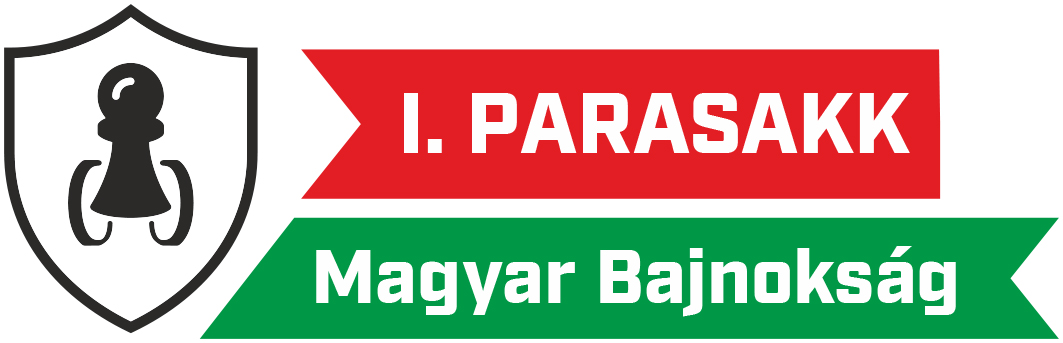 1. A verseny célja: A 2020-as esztendő Magyar Parasakk-bajnok címének és a további helyezések kiosztása.Versenyzési lehetőség biztosítása a sakkot űző hallás-, látás- és mozgássérült versenyzőknek. A magyar parasakkozás színvonalának emelése, az utánpótlás biztosítása. A sportbaráti kapcsolatok ápolása, elmélyítése, a sakk népszerűsítése.A versenyen való részvétel egyben felkészülés a nemzetközi versenyekre is, ezért javasolt az indulás a válogatott parasakk versenyzők számára.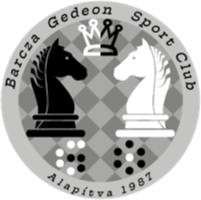 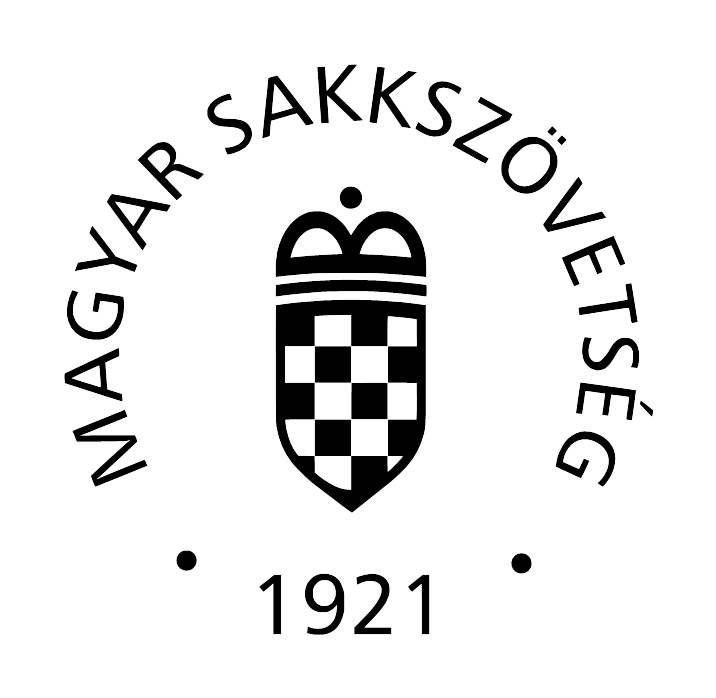 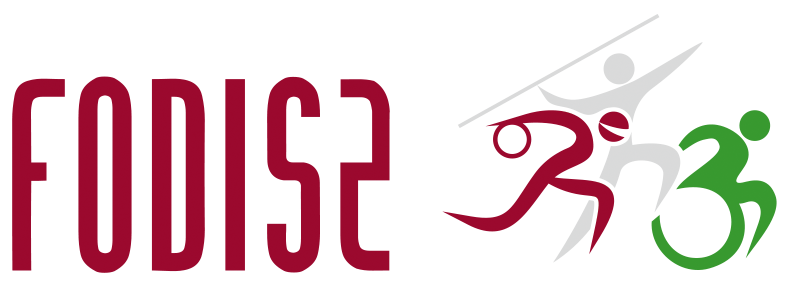 2. A verseny rendezője:Magyar Sakkszövetség, a Fogyatékosok Országos Diák-, Verseny- és Szabadidősport Szövetsége, valamint a 
Barcza Gedeon Sport Club    Támogatók: Magyar Paralimpiai Bizottság Köztestület,
Garuda Irodaház3. A verseny helyszíne:  Garuda Irodaház, 1033 Budapest, Huszti út 35.             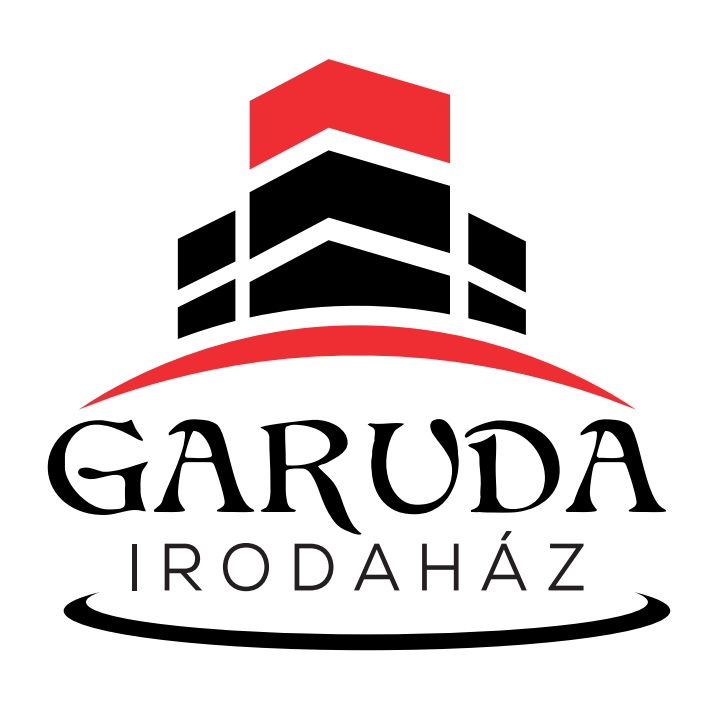 4. Főbíró: Kapás RóbertA további versenybírók a helyszínen kerülnek kihirdetésre.5. A verseny időpontja:	2020. május 6-10. 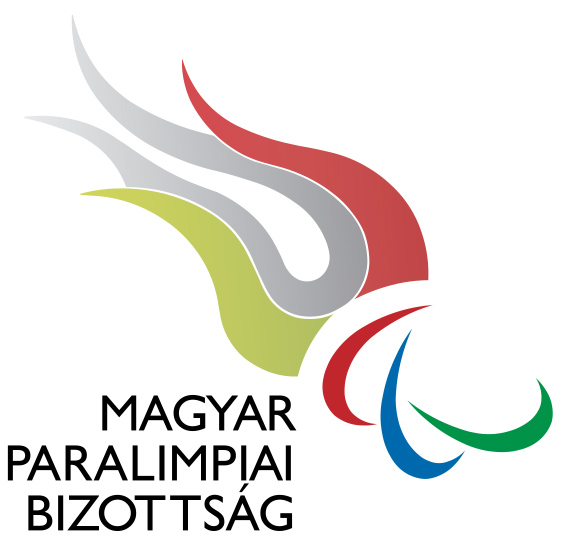 6. A verseny időrendje:	Beérkezés, regisztráció:	2020. május 6	14.00 - 15:00 óráigMegnyitó:			2020. május 6	15.30	I. forduló:			2020. május 6	16.00 II. forduló:			2020. május 7	16.00 	III. forduló: 			2020. május 8	10.00IV. forduló:			2020. május 8	16.00 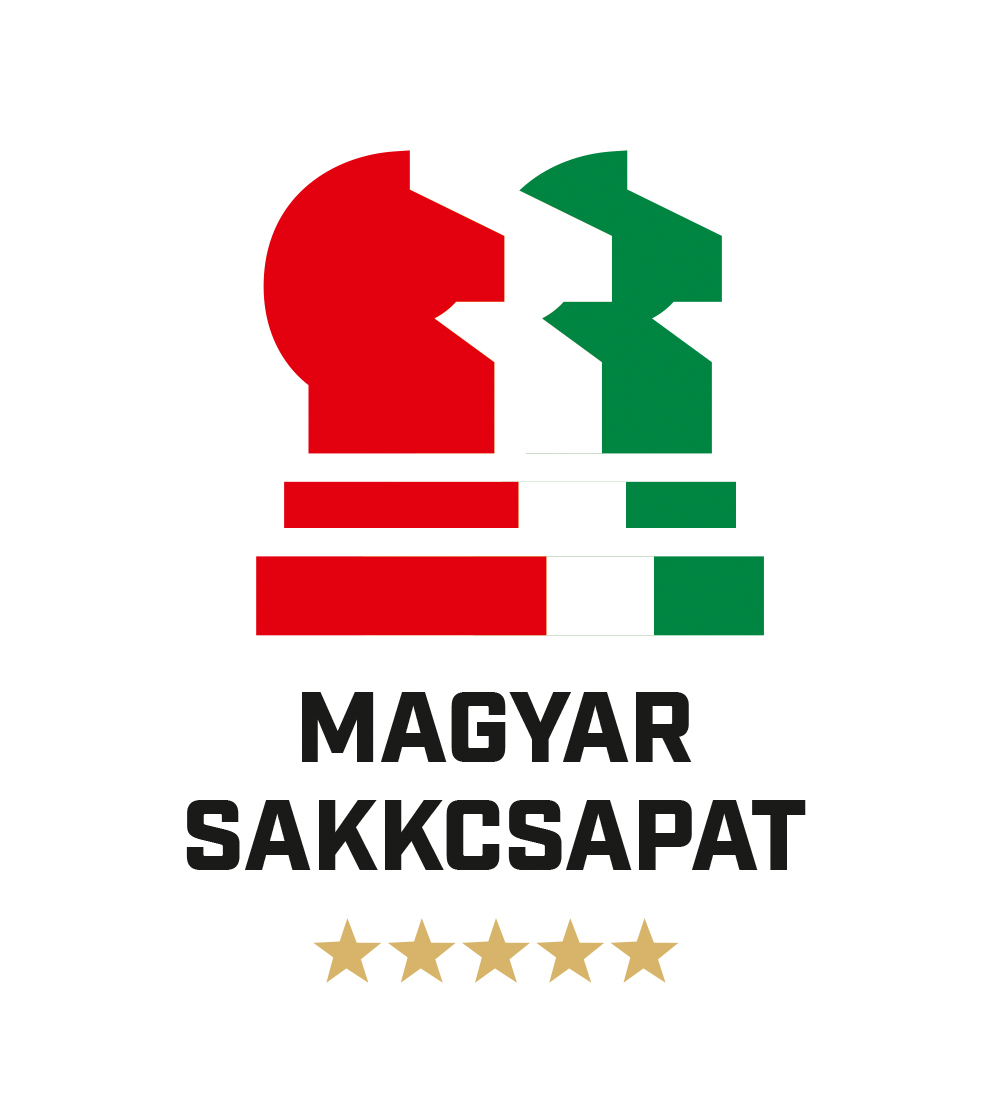 	V. forduló: 			2020. május 9	10.00	VI. forduló: 			2020. május 9	16.00			VII. forduló: 			2020. május 10	10.00			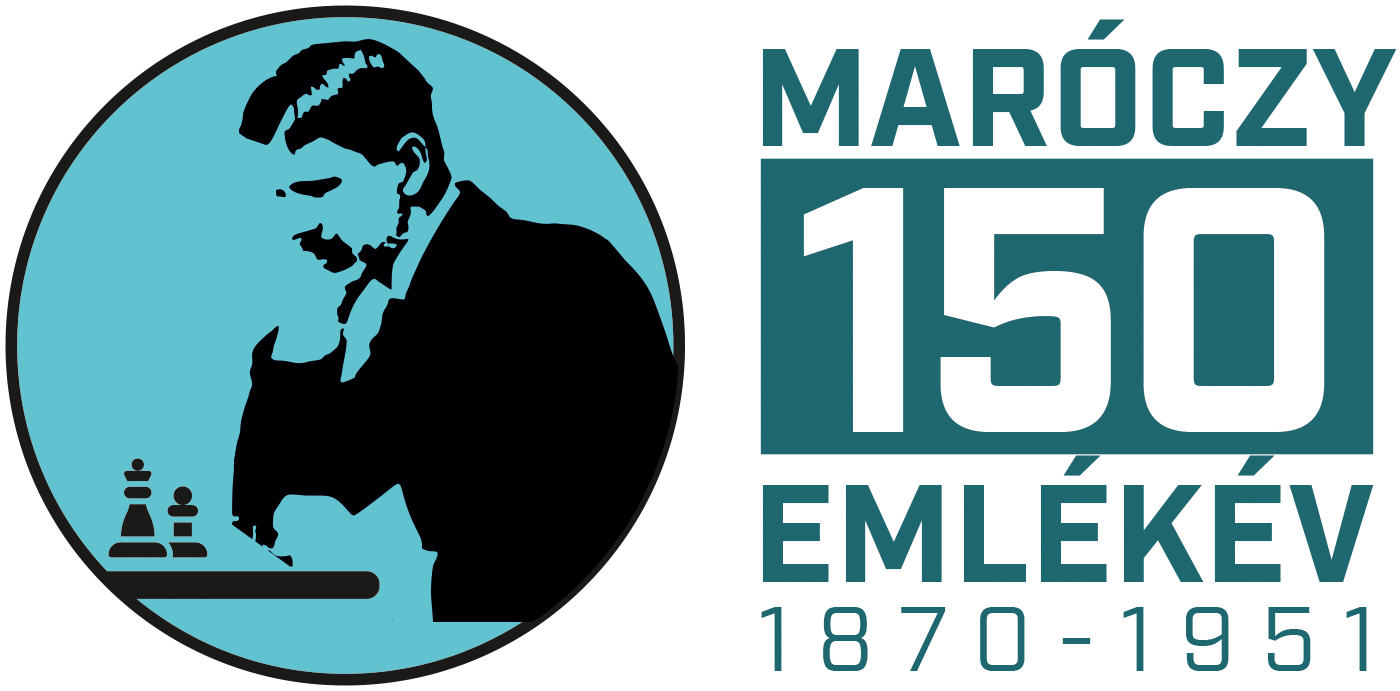 Eredményhirdetés: 2020. május 10   15.00 órakor7. A verseny lebonyolítása: FIDE Értékszámszerző 7 fordulós svájci rendszerű egyéni verseny. Játékidő: 90-90 perc + lépésenként 30 másodperc bonuszidő a FIDE hagyományos versenyek szabályai szerint.A játszmaírás a teljes játszma során kötelező!8. A verseny résztvevői: A versenyen részt vehet minden versenyengedéllyel rendelkező, fogyatékosságát igazolni tudó hallássérült, látássérült és mozgássérült férfi és női sakkozó korhatár nélkül. A jogosultságot a következők  valamelyikével a regisztráció során bemutatott dokumentummal igazolni kell:1. Orvosi szakvélemény,2. Sérülésspecifikumból fakadó rokkantsági járadékra, fogyatékossági támogatásra jogosító határozat,3. Érdekvédelmi szervezeti tagság (arcképes igazolvány, pl. MVGYOSZ).A verseny rendezősége fenntartja magának a jogot arra, hogy a megfelelő igazolás hiánya esetén a nevezést visszautasítsa. 9. Nevezési díj: Egységesen  3.000 FtNevezési díjkedvezmények: A nevezési díj 50%-at fizetik a 2002. január 1. után született sportolók. A címviselő GM,IM, FM, WGM,WIM,WFM játékosoknak nevezési díjat nem kell fizetniük.10. A verseny összdíjazása:  720 000 Ft1. helyezett kupa + érem + oklevél    		  80.000 Ft		2. helyezett kupa + érem + oklevél		  60.000 Ft			3. helyezett kupa + érem + oklevél		  50.000 Ft		4. oklevél		  			  40.000 Ft5. oklevél		  			  30.000 Ft6. oklevél		  			  30.000 Ft		7-10.					4x	  20.000 Ft				11-15.					5x	  10.000 FtHallássérültek különdíja:1. helyezett kupa + érem + oklevél    		  30.000 Ft		2. helyezett kupa + érem + oklevél		  20.000 Ft			3. helyezett kupa + érem + oklevél		  10.000 FtLátássérültek különdíja:1. helyezett kupa + érem + oklevél    		  30.000 Ft		2. helyezett kupa + érem + oklevél		  20.000 Ft			3. helyezett kupa + érem + oklevél		  10.000 FtMozgássérültek különdíja:1. helyezett kupa + érem + oklevél    		  30.000 Ft		2. helyezett kupa + érem + oklevél		  20.000 Ft			3. helyezett kupa + érem + oklevél		  10.000 FtNők:1. helyezett kupa + érem + oklevél		 30.000 Ft		2. helyezett kupa + érem + oklevél		 20.000 Ft			3. helyezett kupa + érem + oklevél		 10.000 Ft	Ifjúságiak (2002. január 1. után születettek): 		1. helyezett kupa + érem + oklevél		 30.000 Ft		2. helyezett kupa + érem + oklevél		 20.000 Ft		3. helyezett kupa + érem + oklevél		 10.000 FtA díjhalmozás nem megengedett, azaz egy játékos egy díjat vihet haza, mely több díj esetén mindig a nagyobb értékű díj. Azonos értékű különdíjak esetében a fenti sorrend (sérülésspecifikum szerinti, női és ifjúsági díj) a mérvadó.A díjak adókötelesek, az átvételükhöz adószám szükséges.11. A helyezések eldöntése: Győztes az a versenyző, aki a legtöbb pontot szerzi. Holtverseny esetén: 	1. Buchholz számítás 			2. Egymás elleni eredmény3. Progreszív pontszámítás12. Nevezés és információ:Mészáros András, az MSSZ Parasakk Bizottságának elnöke (mesandras@gmail.com, +3670/367-5304)Nevezni kizárólag e-mailben lehet a megadott nevezési lapon.13. Nevezési határidő:  2020. április 30.Szeretettel várjuk jelentkezésüket!Nevezési lapNév: ............................................................................………………………………………………………Születési hely, időpont: ......................................... ………………………………………………………….Élő pontszám: .................................Lakcím: ........................................…………………………………………………………...........................Telefon: ...................………………………………………………………………………….E-mail címem: ……………………………………………………………………………………………………Egyesület neve: ........................................................................................………………………………Siketsakkozó, látássérült sakkozó, mozgássérült sakkozó, kerekes székes mozgássérült (megfelelő aláhúzandó)Alulírott a Parasakk 2020. évi országos nyílt egyéni sakkbajnokságra benevezek.A versenykiírást pontosan megismertem és magamra nézve kötelezőnek elfogadom. Az eseményen saját felelősségemre veszek részt.Tudomásul veszem, hogy az egészségi állapotomból fakadó rosszullét esetén a verseny szervezői felé semmilyen követeléssel nem élhetek.Dátum:……………………………………………………………..							…………………………….........................................									        a versenyző aláírása